County of Goliad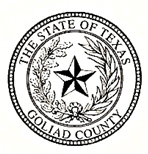 MIKE BENNETTCOUNTY JUDGEP.O. Box 677                                            								(361) 645-3337Goliad, Texas  77963								 	        Fax (361) 645-3474mbennett@goliadcountytx.gov Notice is hereby given that a Public Hearing on the FY2032 Proposed Goliad County Budget will be held August 8, 2022, at 6:00 p.m., in the second-floor courtroom of the Goliad County Courthouse, 127 N. Courthouse Sq., Goliad, Texas. Signed and dated on the 29th day of July, 2022Mike Bennett, County JudgePosted at _____ a.m/p.m., on the 29th day of July, 2022, on the bulletin board at the door of the County Courthouse.